กลุ่มทอผ้ามัดหมี่บ้านหนองตาไก้  ม.5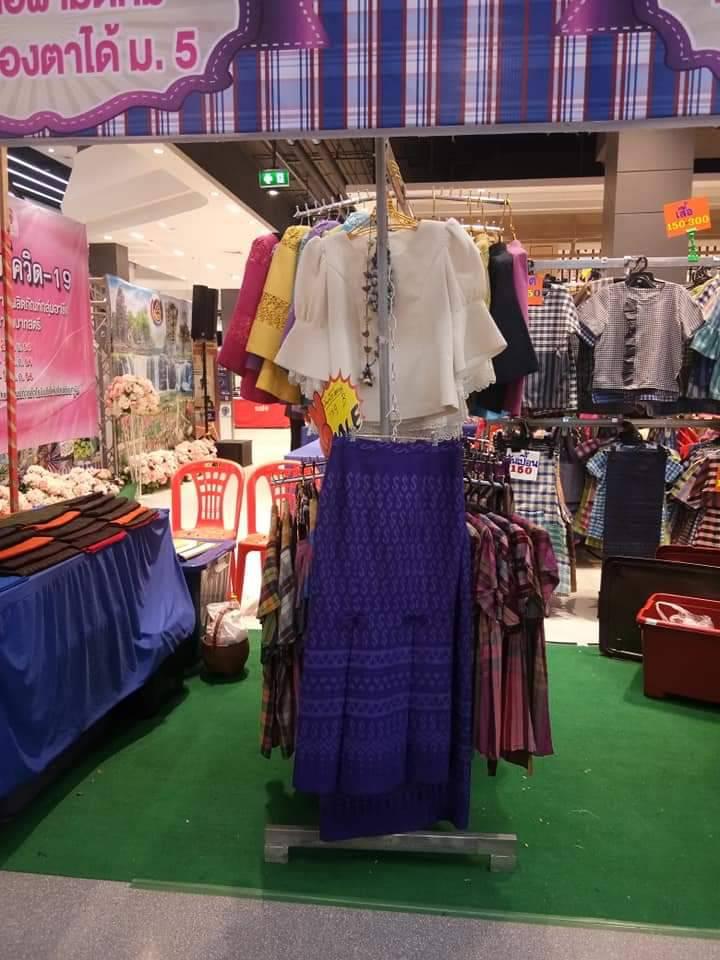 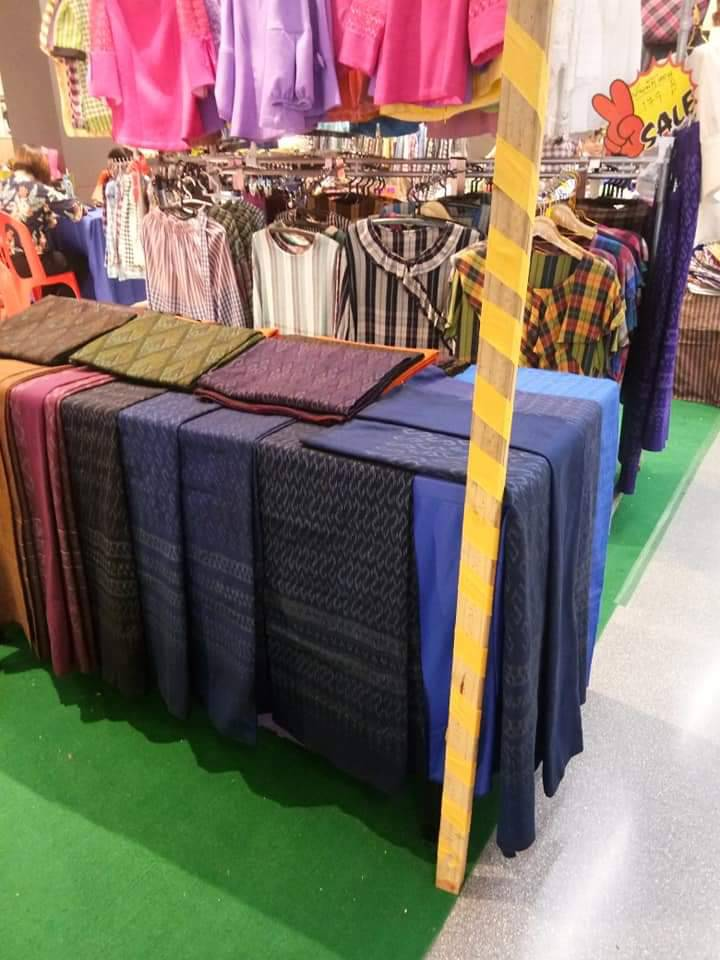 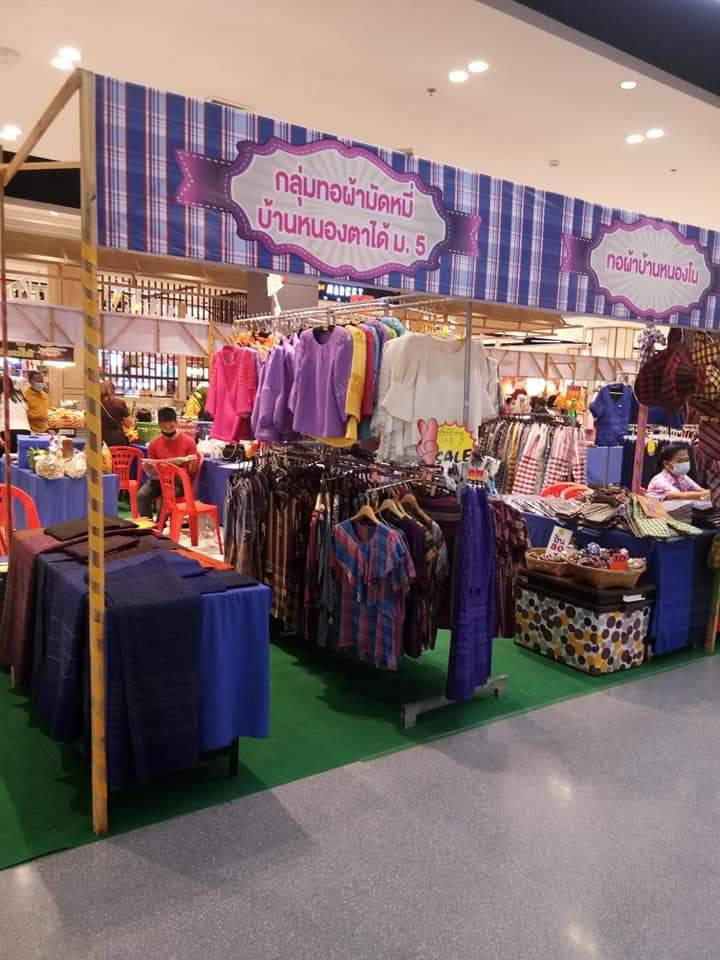 